Importing Clients in Connexx 9After the email with the settings are received from the customer, save the settings to a file on your desktop that is used for these files.Go to File>Client Database Import/Export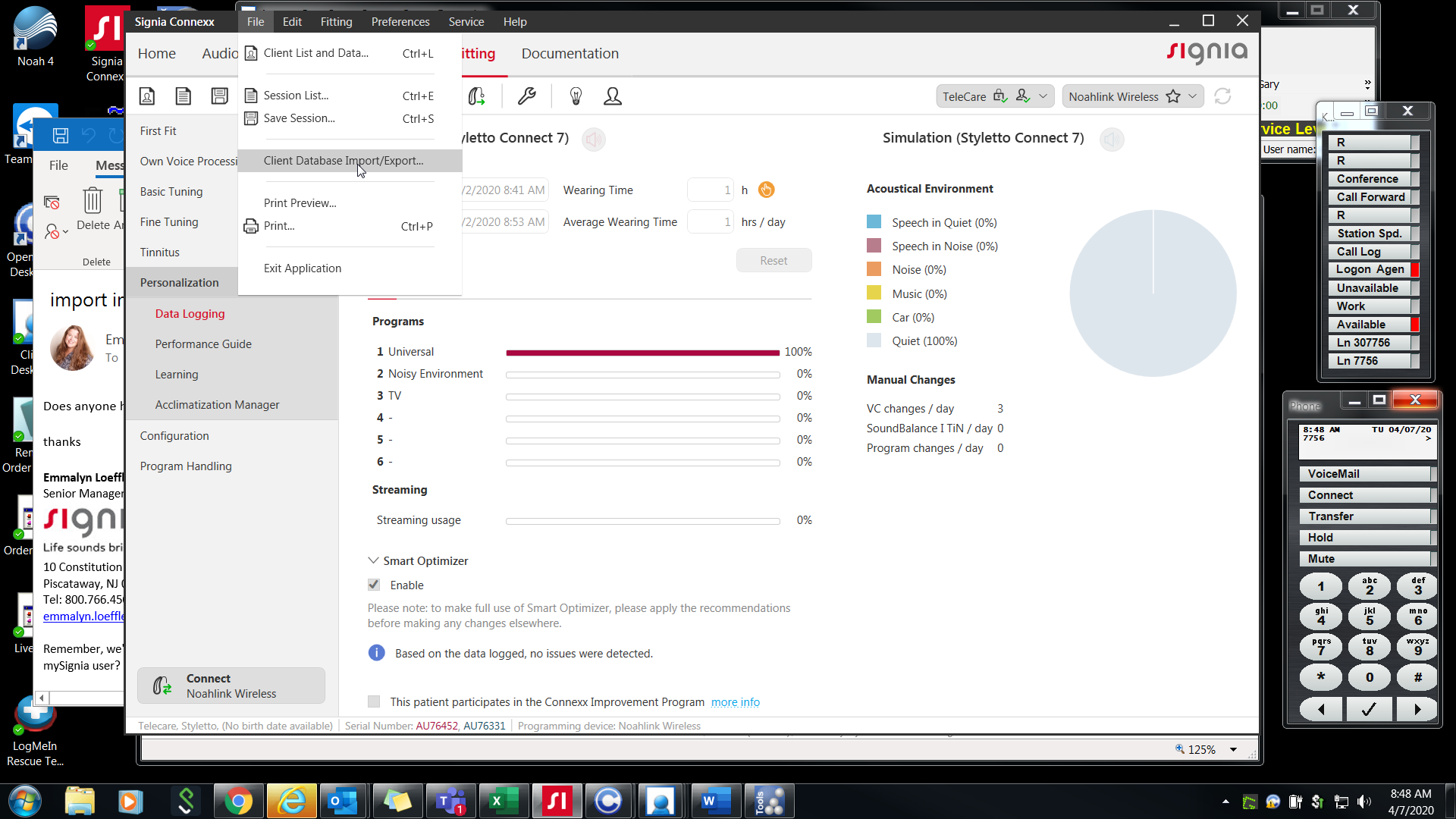 Click the tab for “Import Client Data”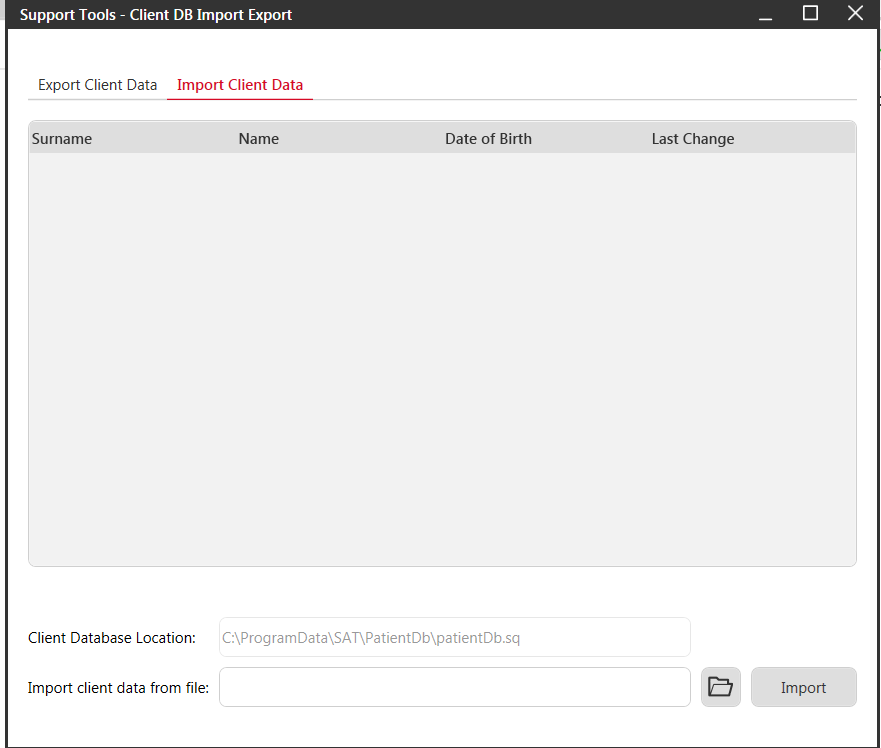 Go to “Import client data from file” and click the folder to browse to the location where you saved the file: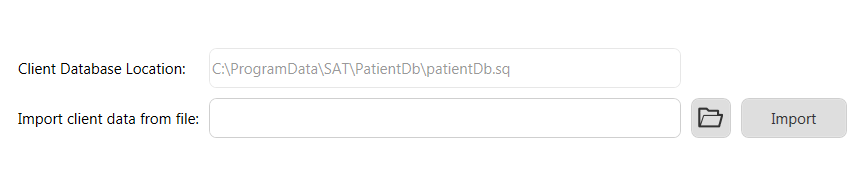 Find your saved exported file (Mine is called Export.nha) in this case and I saved it to my desktop)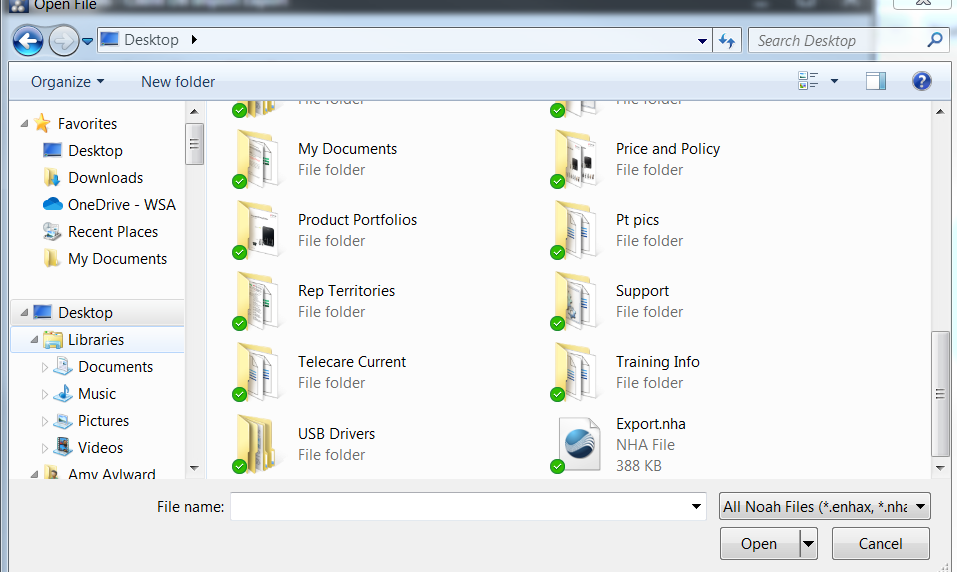 Double click the file and it will show up in the “Support Tools-Client DB Import Export window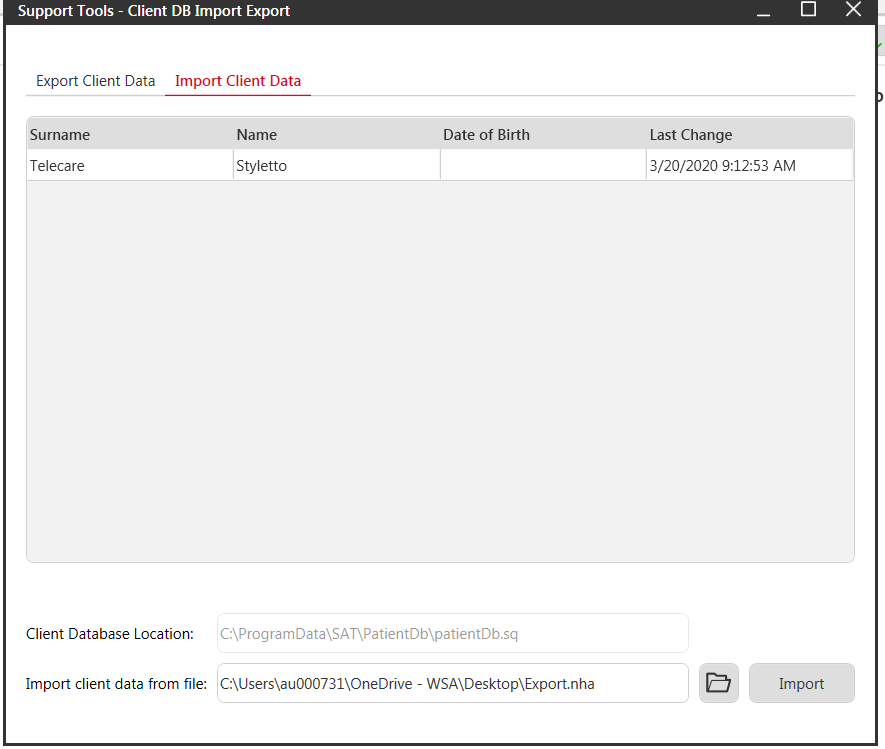 Click Import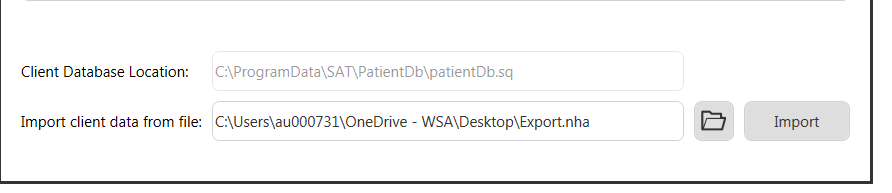 Get a confirmation of the import (if it’s a duplicate record, you will see options for what to do with it) 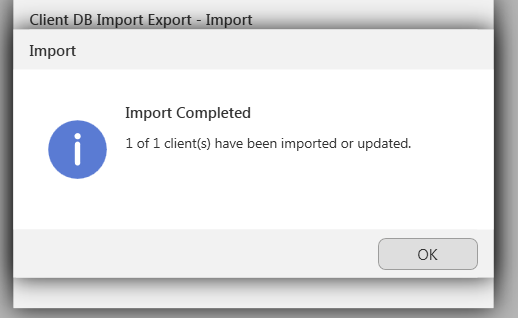 